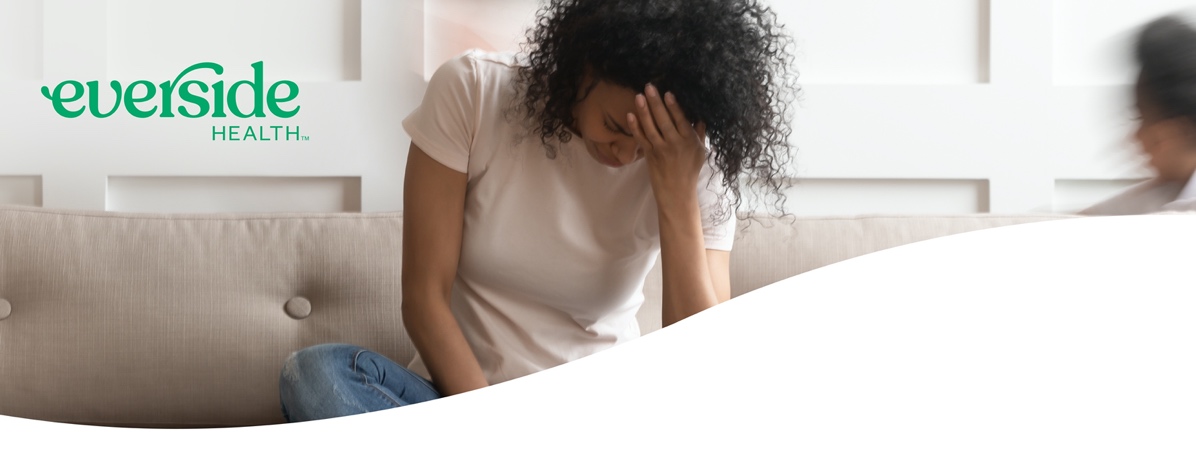 Decrease headache pain with one of these techniques.

Headaches are one of the most common ailments diagnosed and treated by physicians. Migraine headaches occur in approximately 18 percent of women and 6 percent of men in the United States.Many techniques in addition to medications have been found to effectively decrease headache pain. Usually, these methods are most effective when used at the onset of a migraine or headache.These additional techniques include:• Breathing exercises• Hot/cold applications• Massage• Physical therapy• Dry needling• Acupuncture• IV hydrationConsult with your Everside Health provider for guidance on which treatments are appropriate for you.Decrease headache pain with one of these techniques.

Headaches are one of the most common ailments diagnosed and treated by physicians. Migraine headaches occur in approximately 18 percent of women and 6 percent of men in the United States.Many techniques in addition to medications have been found to effectively decrease headache pain. Usually, these methods are most effective when used at the onset of a migraine or headache.These additional techniques include:• Breathing exercises• Hot/cold applications• Massage• Physical therapy• Dry needling• Acupuncture• IV hydrationConsult with your Everside Health provider for guidance on which treatments are appropriate for you.